*All Reviewers must see and acknowledge this UPR11 Form.  This can be done either by signing the form (inserted (scanned) electronic signature at picture icon(s)) or forwarding an email to annualreview@port.ac.uk to confirm.  Any forms without all necessary signatures will be returned.Please return the completed form to annualreview@port.ac.uk.  It will be forwarded to the PGRS and their First Supervisor for information.FORM UPR11Annual Review – Decision ReportFORM UPR11Annual Review – Decision ReportFORM UPR11Annual Review – Decision ReportFORM UPR11Annual Review – Decision Report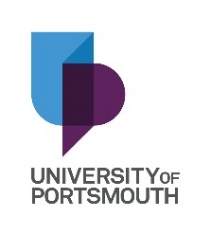 Postgraduate Research Student (PGRS) InformationPostgraduate Research Student (PGRS) InformationPostgraduate Research Student (PGRS) InformationStudent ID:PGRS Name:First Supervisor Name:First Supervisor Present?First Supervisor Present?YESNOIndependent Reviewer:(Panel Chair)Other Reviewer(s):Other Reviewer(s):Review Cohort:(Oct, Feb Apr or June)Thesis Deadline Date:Thesis Deadline Date:Course:Date of Review Event:Information considered by the Panel:							         Information considered by the Panel:							         Information considered by the Panel:							         Information considered by the Panel:							         Information considered by the Panel:							         Information considered by the Panel:							         The UPR8A Student Progress ReportThe UPR8A Student Progress ReportYES NO     YES NO     YES NO     The UPR8B First Supervisor Progress Report The UPR8B First Supervisor Progress Report YES NO     YES NO     YES NO     Copy of last year’s decision report? (Annual or Major Review)Copy of last year’s decision report? (Annual or Major Review)YES NO     YES NO     YES NO     Evidence of research training and personal development undertaken during the period of reviewEvidence of research training and personal development undertaken during the period of reviewYES NO     YES NO     YES NO     Evidence of progress required for the PGRS as approved by the Faculty Research Degree (FRD) Committee in the form of: (please give details of evidence received, ie interview, chapter, presentation)Evidence of progress required for the PGRS as approved by the Faculty Research Degree (FRD) Committee in the form of: (please give details of evidence received, ie interview, chapter, presentation)YES NO     YES NO     YES NO     Summary & Quality of Evidence:Summary & Quality of Evidence:Summary & Quality of Evidence:Summary & Quality of Evidence:Summary & Quality of Evidence:Summary & Quality of Evidence:Progression and EngagementProgression and Engagement1All PGRS are expected to undertake ten days (full-time PGRS) and five days (part-time PGRS) of research development activity during each year of registration.  In addition to sessions undertaken through the Graduate School Development Programme, this can include other personal and research development events.All PGRS are expected to undertake ten days (full-time PGRS) and five days (part-time PGRS) of research development activity during each year of registration.  In addition to sessions undertaken through the Graduate School Development Programme, this can include other personal and research development events.All PGRS are expected to undertake ten days (full-time PGRS) and five days (part-time PGRS) of research development activity during each year of registration.  In addition to sessions undertaken through the Graduate School Development Programme, this can include other personal and research development events.All PGRS are expected to undertake ten days (full-time PGRS) and five days (part-time PGRS) of research development activity during each year of registration.  In addition to sessions undertaken through the Graduate School Development Programme, this can include other personal and research development events.All PGRS are expected to undertake ten days (full-time PGRS) and five days (part-time PGRS) of research development activity during each year of registration.  In addition to sessions undertaken through the Graduate School Development Programme, this can include other personal and research development events.1Has the PGRS satisfactorily completed the research and personal development training that has been identified by the supervisory team and/or at the previous review?Has the PGRS satisfactorily completed the research and personal development training that has been identified by the supervisory team and/or at the previous review?YES NO     YES NO     1Approximate number of days training undertaken in the last year:      Approximate number of days training undertaken in the last year:      2Has the work been ethically reviewed by the Faculty Ethics Committee or relevant external body?Ethical Review Reference:      NB: All research must be reviewed by the relevant Faculty Ethics Committee. http://www.port.ac.uk/research/ethics/  If NO (or future studies are to be conducted) – then Outcome from Annual Review should ensure inclusion of a Recommendation that Ethical Review is undertaken.  Has the work been ethically reviewed by the Faculty Ethics Committee or relevant external body?Ethical Review Reference:      NB: All research must be reviewed by the relevant Faculty Ethics Committee. http://www.port.ac.uk/research/ethics/  If NO (or future studies are to be conducted) – then Outcome from Annual Review should ensure inclusion of a Recommendation that Ethical Review is undertaken.  YESNO3Is the PGRS developing skills in academic debate, are they able to defend their decisions and analysis?YES NO     YES NO     YES NO     4Is the PGRS’ level of written communication sufficient for writing a thesis?  As necessary, please advise the PGRS to seek available support from EAP/ASK/GSDP, OR, include specific requirements in report of further work required (if applicable to Decision below)YES NO     YES NO     YES NO     5Is the PGRS’ level of oral communication sufficient for defending the thesis at a viva voce?  As necessary, please advise the PGRS to seek available support from EAP/ASK/GSDP, OR, include specific requirements in report of further work required (if applicable to Decision below)YES NO     YES NO     YES NO     6In the supervisors' view, or in the PGRS’ own view, does the PGRS require any academic support that she/he is currently not receiving? (e.g. library resources, IT support, research method/skills training, research funds, conference participation, professional contacts).(If so, please provide details in the Decision below)YES NO     YES NO     YES NO     7Have there been any personal or extenuating circumstances which have affected the PGRS’ progress during the last year?Have there been any personal or extenuating circumstances which have affected the PGRS’ progress during the last year?YES NO     YES NO     7If yes, has any action been taken? Please give summary below:If yes, has any action been taken? Please give summary below:If yes, has any action been taken? Please give summary below:If yes, has any action been taken? Please give summary below:If yes, has any action been taken? Please give summary below:7Has the Panel taken this into account before making their recommendation on the PGRS’ progress?Has the Panel taken this into account before making their recommendation on the PGRS’ progress?YES NO     YES NO     Decision:Research Regulation, Annual Review 1.2.1 – The purpose of the assessment procedure is to assess whether the student is actively engaged in the research programme and making satisfactory progress.(Please indicate as appropriate)Decision:Research Regulation, Annual Review 1.2.1 – The purpose of the assessment procedure is to assess whether the student is actively engaged in the research programme and making satisfactory progress.(Please indicate as appropriate)Decision:Research Regulation, Annual Review 1.2.1 – The purpose of the assessment procedure is to assess whether the student is actively engaged in the research programme and making satisfactory progress.(Please indicate as appropriate)Decision:Research Regulation, Annual Review 1.2.1 – The purpose of the assessment procedure is to assess whether the student is actively engaged in the research programme and making satisfactory progress.(Please indicate as appropriate)	Confirm Registration 	Confirm Registration 	Confirm Registration Confirm Registration with recommendations (with clear deadlines where appropriate)*Confirm Registration with recommendations (with clear deadlines where appropriate)*Confirm Registration with recommendations (with clear deadlines where appropriate)*RecommendationWho to take action (e.g., PGRS, First Supervisor, DRDC, FRDC, etc.)Deadline (where appropriate)12345*Where Recommendations are given these will be followed up at the next Annual/Major Review by the panel who will be given a copy of the decision form, unless alternative deadlines are appropriate and then agreement should be made as to who and how this is to be followed up*Where Recommendations are given these will be followed up at the next Annual/Major Review by the panel who will be given a copy of the decision form, unless alternative deadlines are appropriate and then agreement should be made as to who and how this is to be followed up*Where Recommendations are given these will be followed up at the next Annual/Major Review by the panel who will be given a copy of the decision form, unless alternative deadlines are appropriate and then agreement should be made as to who and how this is to be followed up*Where Recommendations are given these will be followed up at the next Annual/Major Review by the panel who will be given a copy of the decision form, unless alternative deadlines are appropriate and then agreement should be made as to who and how this is to be followed upApplication Insufficient (Final Review Meeting Required)(The PGRS will submit further work as specified by the Panel within an agreed deadline prior to the Final Review Meeting. See below for Guidance.)  Application Insufficient (Final Review Meeting Required)(The PGRS will submit further work as specified by the Panel within an agreed deadline prior to the Final Review Meeting. See below for Guidance.)  Application Insufficient (Final Review Meeting Required)(The PGRS will submit further work as specified by the Panel within an agreed deadline prior to the Final Review Meeting. See below for Guidance.)  Evidence Required for Final Review: Please give details of the evidence required for the Final Review Meeting.Evidence Required for Final Review: Please give details of the evidence required for the Final Review Meeting.Evidence Required for Final Review: Please give details of the evidence required for the Final Review Meeting.Evidence Required for Final Review: Please give details of the evidence required for the Final Review Meeting.The Panel should tell the PGRS what further work is required for re-submission.The time permitted for the preparation and submission of the work is 2 months.The PGRS will receive written formal notification via email, with a copy of this form, from Research Degrees Team.In accordance with the regulations, an additional independent reviewer will be appointed to ensure that there is an odd number of reviewers on the panel.  If there is already an odd number then an additional reviewer is not required.The First Supervisor will arrange the date for the Final Review Meeting with the panel and the PGRS in due course. The First Supervisor will then inform the Research Degrees Team at annualreview@port.ac.uk The Panel should tell the PGRS what further work is required for re-submission.The time permitted for the preparation and submission of the work is 2 months.The PGRS will receive written formal notification via email, with a copy of this form, from Research Degrees Team.In accordance with the regulations, an additional independent reviewer will be appointed to ensure that there is an odd number of reviewers on the panel.  If there is already an odd number then an additional reviewer is not required.The First Supervisor will arrange the date for the Final Review Meeting with the panel and the PGRS in due course. The First Supervisor will then inform the Research Degrees Team at annualreview@port.ac.uk The Panel should tell the PGRS what further work is required for re-submission.The time permitted for the preparation and submission of the work is 2 months.The PGRS will receive written formal notification via email, with a copy of this form, from Research Degrees Team.In accordance with the regulations, an additional independent reviewer will be appointed to ensure that there is an odd number of reviewers on the panel.  If there is already an odd number then an additional reviewer is not required.The First Supervisor will arrange the date for the Final Review Meeting with the panel and the PGRS in due course. The First Supervisor will then inform the Research Degrees Team at annualreview@port.ac.uk The Panel should tell the PGRS what further work is required for re-submission.The time permitted for the preparation and submission of the work is 2 months.The PGRS will receive written formal notification via email, with a copy of this form, from Research Degrees Team.In accordance with the regulations, an additional independent reviewer will be appointed to ensure that there is an odd number of reviewers on the panel.  If there is already an odd number then an additional reviewer is not required.The First Supervisor will arrange the date for the Final Review Meeting with the panel and the PGRS in due course. The First Supervisor will then inform the Research Degrees Team at annualreview@port.ac.uk Signatures:Signatures:Signatures:Independent Reviewer:(Panel Chair)*Date:      Other Reviewer(s)*:Date:      Date:      